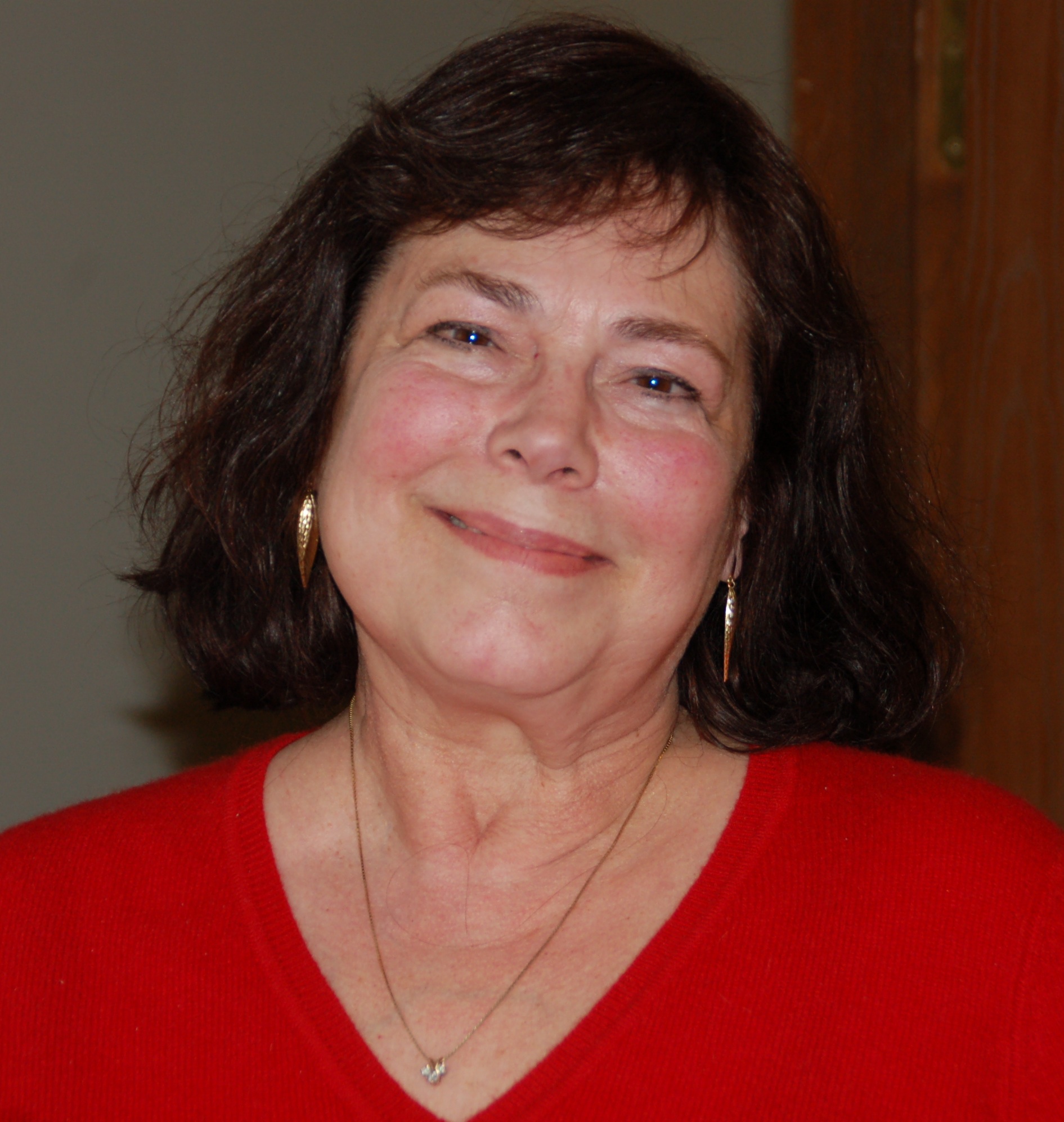 Jill Botvinik: member of OCMGA since 2011. Running for the office of Vice President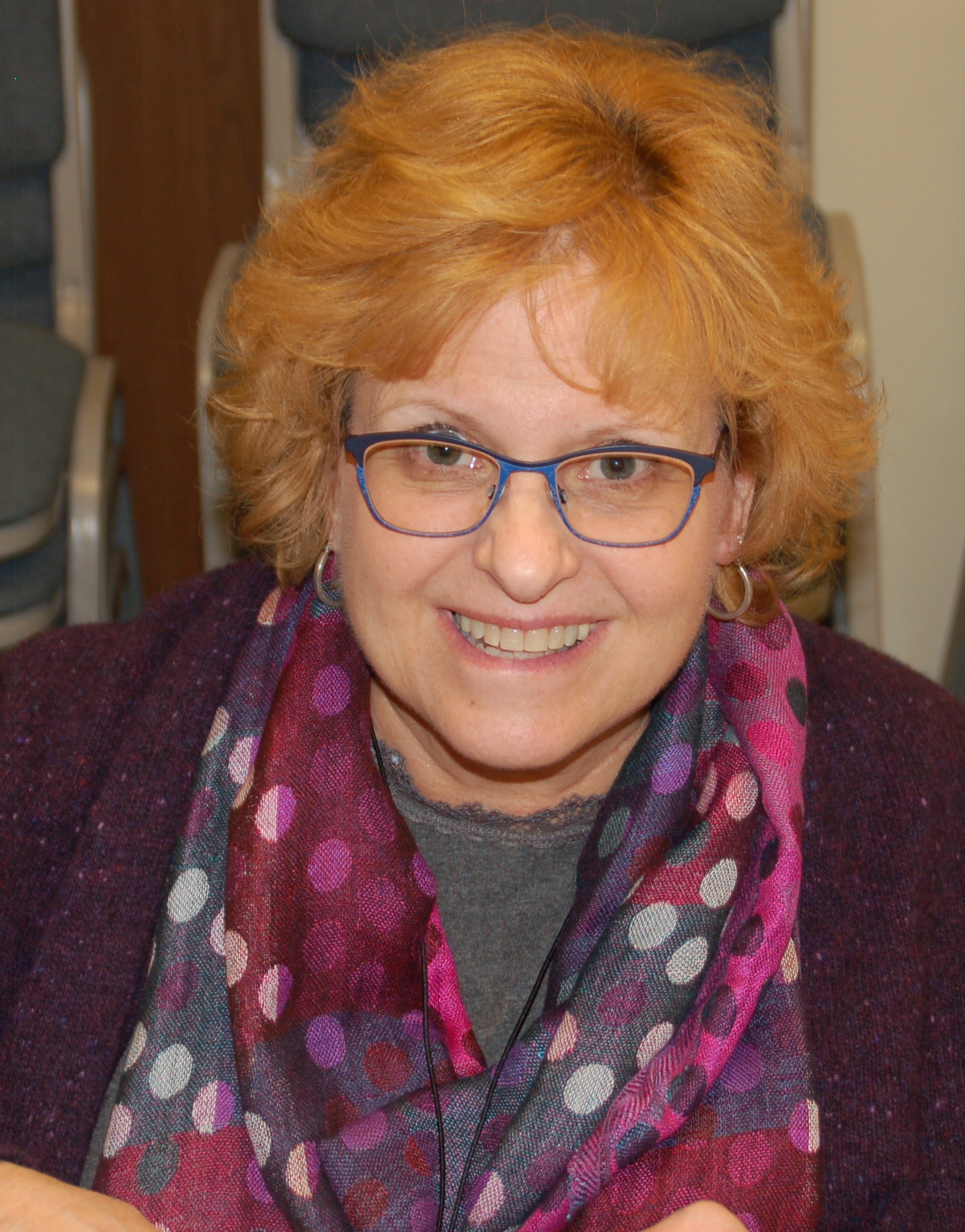 Nancy Goodman: member of the class of 2018Running for the office of Executive Secretary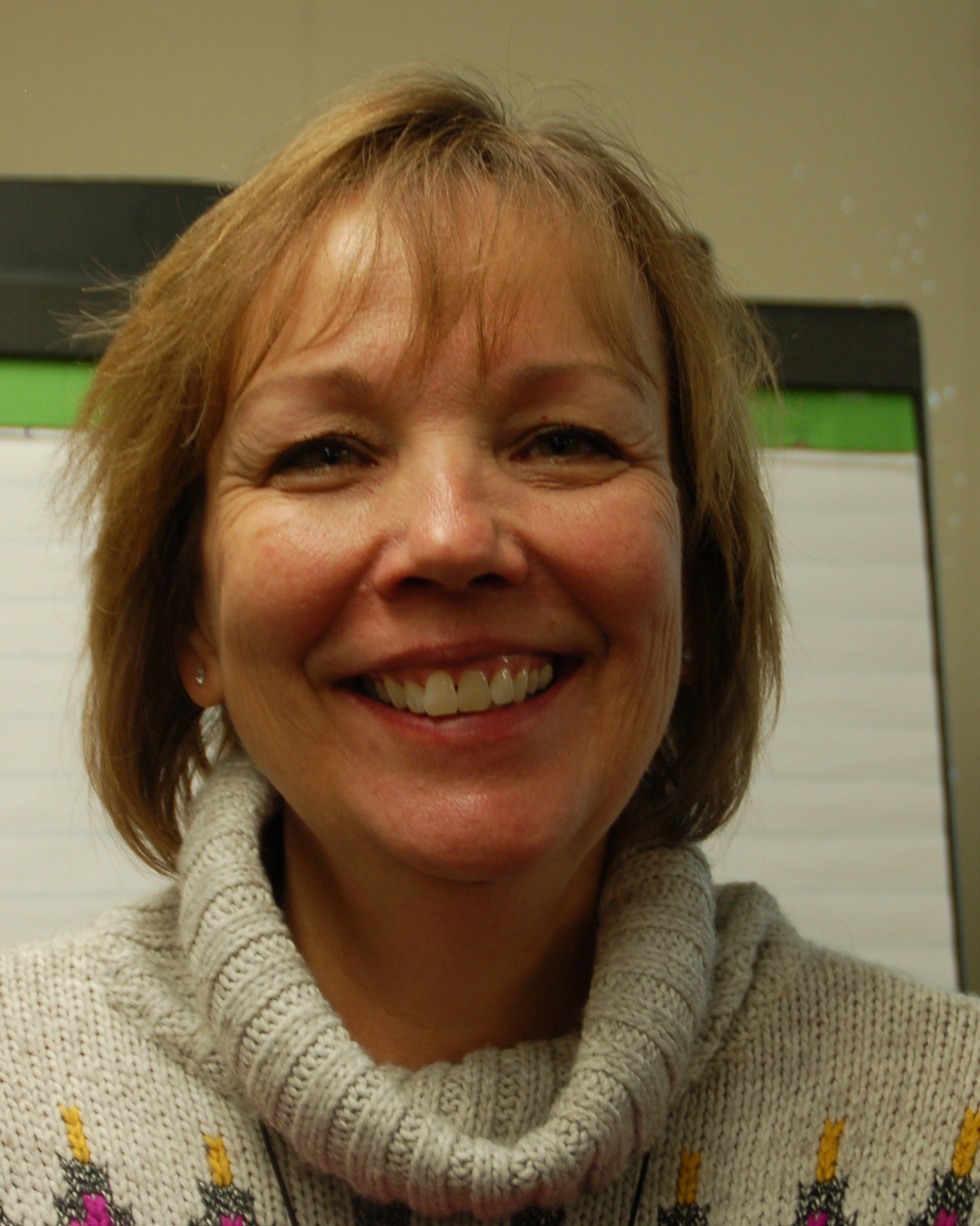 Jackie Draws: member of OCMGA since 2017Running for the office of Treasurer.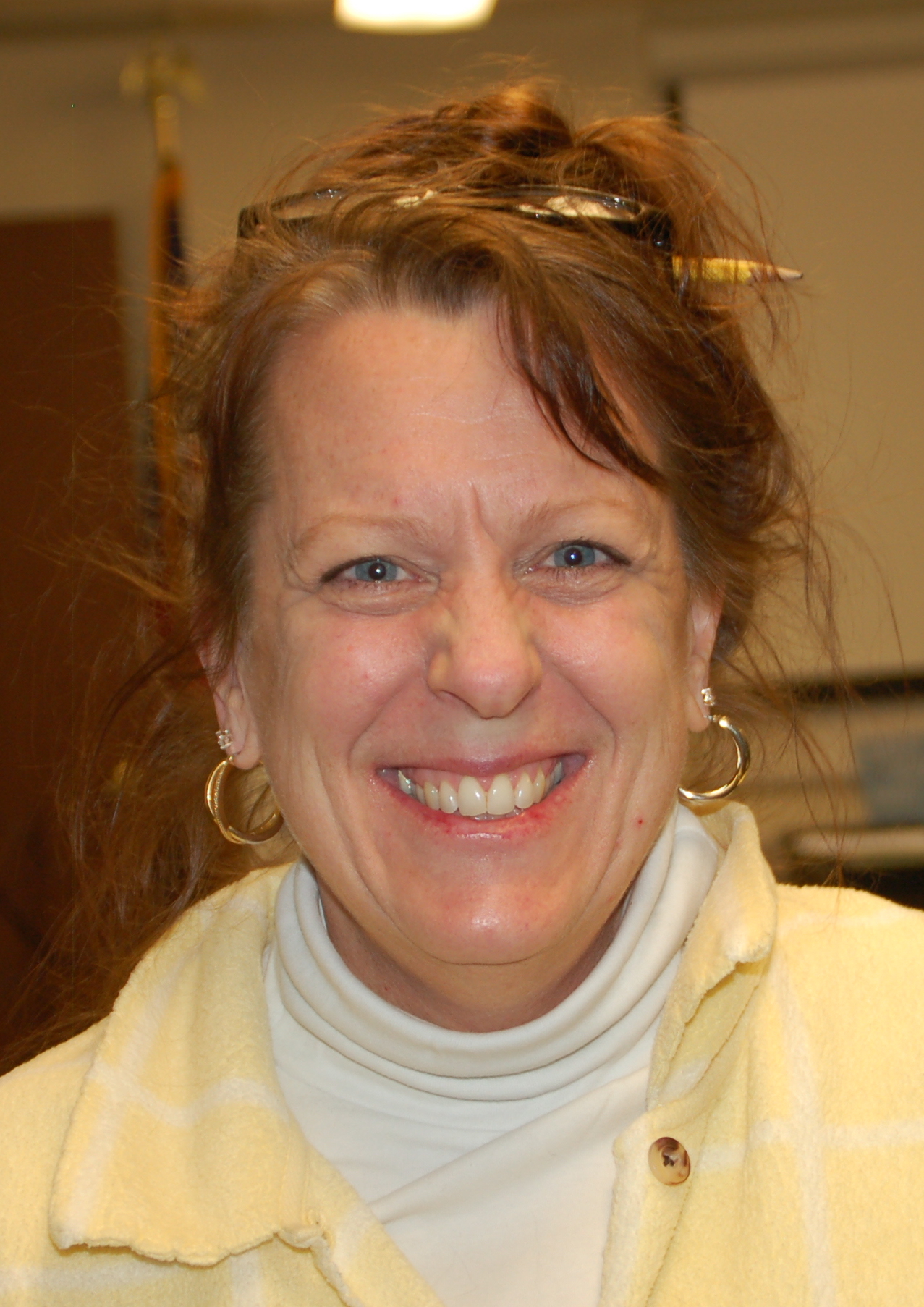 Donna Nett-Haus: member of the class of 2018Running for the office of Member-at-Large